Tuần 1Tiết 1:   HAI GÓC ĐỐI ĐỈNHI.Nội dung cần nắm vững:- HS hiểu được thế nào là hai góc đối đỉnh- Biết được tính chất của hai góc đối đỉnhII.Nội dung ghi bài:Tuần 1Tiết 1:                            HAI GÓC ĐỐI ĐỈNH1. Thế nào là hai góc đối đỉnh?Định nghĩa: Hai góc đối đỉnh là hai góc mà mỗi cạnh của góc này là tia đối của một cạnh của góc kia.    Ô1 và Ô3 là 2 góc đối đỉnh?2 Ô2 và Ô4 là 2 góc đối đỉnh. Vì cạnh Ox là tia đối của cạnh Oy, cạnh Oy’ là tia đối của cạnh Ox’2.Tính chất hai góc đối đỉnh:           Hai góc đối đỉnh thì bằng nhau      Ô1 = Ô3                  Ô2 = Ô43.Bài tập Xem trước các bài 1; 2; 3;4 SGK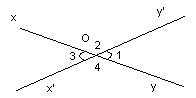 